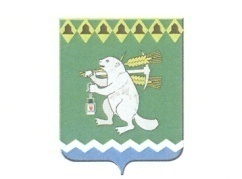 Артемовский   городской   округТерриториальный орган местного  самоуправления  села  Мироновос  подведомственной  территорией  населенных  пунктов:деревня Бучино, деревня  Родники,  деревня  Луговая, село  Липино            Распоряжение28.09.2018                                                                                                 № 23Об утверждении Плана мероприятий по противодействию коррупции  в Территориальном органе местного самоуправления села Мироново на 2018-2020 годыВ соответствии с Федеральным законом от 25 декабря 2008 года № 273-ФЗ «О противодействии коррупции», Законом Свердловской области от 20 февраля 2009 года № 2-ОЗ «О противодействии коррупции в Свердловской области», Национальной стратегией противодействия коррупции, утвержденной Указом Президента Российской Федерации от 13 апреля 2010 года  № 460, Национальным планом противодействия коррупции на 2018 – 2020 годы, утвержденным Указом Президента Российской Федерации от 29 июня 2018 года № 378, принимая во внимание письмо Департамента кадровой политики Губернатора Свердловской области и Правительства Свердловской области от 12.07.2018 № 01-09-62/9965, постановление  Администрации Артемовского городского округа от 13.09.2018 № 955-ПА  «Об утверждении Плана мероприятий по противодействию коррупции в Артемовском городском округе на 2018-2020 годы» руководствуясь статьями 30, 31 Устава Артемовского городского округа, в целях реализации комплекса мер, направленных на противодействие коррупции в Территориальном органе местного самоуправления села Мироново1. Утвердить План мероприятий по противодействию коррупции в  Территориальном органе местного самоуправления села Мироново на 2018 - 2020 годы (далее - План) (Приложение).2. Обеспечить:2.1. реализацию мероприятий, предусмотренных Планом;2.2. представление один раз в полугодие информации об исполнении Плана (нарастающим итогом) первому заместителю главы Администрации Артемовского городского округа, в срок до 10 числа месяца, следующего за отчетным периодом (по форме Плана).3. Разместить распоряжение на официальном сайте Территориального органа местного самоуправления села Мироново в информационно-телекоммуникационной сети «Интернет».4. Контроль за исполнением распоряжения оставляю за собой. Председатель ТОМСсела Мироново                                                                 В.В. Серебренников	Приложение к распоряжению ТОМС с. Мироново от 28.09.2018 № 23 Планмероприятий по противодействию коррупции в Территориальном органе местного самоуправления села Мироново на 2018-2020 годы№ п/пНаименование мероприятияДатапроведенияОтветственный исполнительОтмет-ка об испол-нении и достиг-нутые резуль-таты2.МЕРОПРИЯТИЯ ПО ПРАВОВОМУ ОБЕСПЕЧЕНИЮ ПРОТИВОДЕЙСТВИЯ КОРРУПЦИИМЕРОПРИЯТИЯ ПО ПРАВОВОМУ ОБЕСПЕЧЕНИЮ ПРОТИВОДЕЙСТВИЯ КОРРУПЦИИМЕРОПРИЯТИЯ ПО ПРАВОВОМУ ОБЕСПЕЧЕНИЮ ПРОТИВОДЕЙСТВИЯ КОРРУПЦИИМЕРОПРИЯТИЯ ПО ПРАВОВОМУ ОБЕСПЕЧЕНИЮ ПРОТИВОДЕЙСТВИЯ КОРРУПЦИИ2.2.Осуществление разработчиками проектов МНПА антикоррупционной экспертизы в форме анализа содержания его норм в соответствии с главой 5 Порядка проведения антикоррупционной экспертизы МНПА Артемовского городского округа и проектов МНПА Артемовского городского округа, определенного решением Думы Артемовского городского округа от 28.01.2010  № 765в течение 2018 – 2020 годов (до проведения внутреннего согласования проекта МНПА)Председатель ТОМС с. Мироново 2.3.Направление разработчиками проектов МНПА на предварительную антикоррупционную экспертизу в Артемовскую городскую прокуратуру в течение 2018 – 2020 годов (в течение 1 рабочего дня после прохождения внутреннего согласования проекта МНПА)    Специалист ТОМС с. Мироново2.4.Обеспечение проведения независимой  антикоррупционной экспертизы проектов МНПА Артемовского городского округа  в соответствии с  Порядком проведения антикоррупционной экспертизы МНПА Артемовского городского округа и проектов МНПА Артемовского городского округа, определенного решением Думы Артемовского городского округа от 28.01.2010  № 765                в течение 2018 – 2020 годов (по факту    
подготовки  
проекта муниципального 
нормативного правового   
акта)Председатель ТОМС с. Мироново2.5.Направление юридическим и физическим лицам, аккредитованным Министерством юстиции Российской Федерации в качестве независимых экспертов на проведение антикоррупционной экспертизы, МНПА Артемовского городского округа  и проектов МНПА Артемовского городского округа,  уведомления о размещении на официальном сайте Артемовского городского округа в информационно-телекоммуникационной сети «Интернет» проекта МНПАв течение 2018 – 2020 годовСпециалист ТОМС с. Мироново2.7.Разработка (внесение изменений) в административные регламенты предоставления муниципальных услуг по мере необходимостиПредседатель ТОМС с. Мироново2.9.Разработка Плана мероприятий по противодействию коррупции на 2021-2023 годыдекабрь 2020 годаПредседатель ТОМС с. Мироново3.МЕРОПРИЯТИЯ ПО СОВЕРШЕНСТВОВАНИЮ УПРАВЛЕНИЯ В ЦЕЛЯХ ПРЕДУПРЕЖДЕНИЯ КОРРУПЦИИМЕРОПРИЯТИЯ ПО СОВЕРШЕНСТВОВАНИЮ УПРАВЛЕНИЯ В ЦЕЛЯХ ПРЕДУПРЕЖДЕНИЯ КОРРУПЦИИМЕРОПРИЯТИЯ ПО СОВЕРШЕНСТВОВАНИЮ УПРАВЛЕНИЯ В ЦЕЛЯХ ПРЕДУПРЕЖДЕНИЯ КОРРУПЦИИМЕРОПРИЯТИЯ ПО СОВЕРШЕНСТВОВАНИЮ УПРАВЛЕНИЯ В ЦЕЛЯХ ПРЕДУПРЕЖДЕНИЯ КОРРУПЦИИ3.3.Осуществление межведомственного электронного взаимодействия органов местного самоуправления, а также взаимодействие с гражданами и организациями в рамках оказания муниципальных услуг                 в течение 2018 – 2020 годов Специалист ТОМС с. Мироново3.5.Осуществление контроля за полнотой и качеством предоставления органами местного самоуправления и муниципальными учреждениями Артемовского городского округа муниципальных услуг                 в течение 2018 – 2020 годовПредседатель ТОМС с. Мироново5.ОРГАНИЗАЦИЯ МОНИТОРИНГА ЭФФЕКТИВНОСТИ ПРОТИВОДЕЙСТВИЯ КОРРУПЦИИОРГАНИЗАЦИЯ МОНИТОРИНГА ЭФФЕКТИВНОСТИ ПРОТИВОДЕЙСТВИЯ КОРРУПЦИИОРГАНИЗАЦИЯ МОНИТОРИНГА ЭФФЕКТИВНОСТИ ПРОТИВОДЕЙСТВИЯ КОРРУПЦИИОРГАНИЗАЦИЯ МОНИТОРИНГА ЭФФЕКТИВНОСТИ ПРОТИВОДЕЙСТВИЯ КОРРУПЦИИ5.5.Проведение социологического опроса уровня восприятия коррупции в Артемовском городском округеежегодно,ноябрь Председатель ТОМС с. Мироново5.6.Представление в Администрацию Артемовского городского округа итоговых протоколов обработки данных социологического опроса с приложением заполненных опрошенными лицами анкет уровня восприятия коррупции для  обработки результатов проведенного исследования и расчета индекса восприятия внутренней коррупцииежегодно до 15 ноябряПредседатель ТОМС с. Мироново5.8.Направление в Администрацию Губернатора Свердловской области копии актов прокурорского реагирования по результатам осуществления органами прокуратуры Свердловской области прокурорского надзора за исполнением законодательства Российской Федерации о противодействии коррупции и о муниципальной службе и копии ответов о принятых мерах по устранению выявленных нарушений в течение 2018 – 2020 годовпо мере поступления актов прокурорского реагирования Председатель ТОМС с. Мироново6.ВНЕДРЕНИЕ АНТИКОРРУПЦИОННЫХ МЕХАНИЗМОВ В СИСТЕМУ КАДРОВОЙ РАБОТЫВНЕДРЕНИЕ АНТИКОРРУПЦИОННЫХ МЕХАНИЗМОВ В СИСТЕМУ КАДРОВОЙ РАБОТЫВНЕДРЕНИЕ АНТИКОРРУПЦИОННЫХ МЕХАНИЗМОВ В СИСТЕМУ КАДРОВОЙ РАБОТЫВНЕДРЕНИЕ АНТИКОРРУПЦИОННЫХ МЕХАНИЗМОВ В СИСТЕМУ КАДРОВОЙ РАБОТЫ6.4.Проведение аттестации муниципальных служащихпо мере необходимости, но не реже одного раза в три годаПредседатель ТОМС с. Мироново6.5.Организация проверок достоверности сведений, представленных муниципальными служащими, замещающими должности муниципальной службы в органах местного самоуправления Артемовского городского округа, в справках о доходах, об имуществе и обязательствах имущественного характера за предшествующий год ежегодно,май-августПредседатель ТОМС с. Мироново6.6.Организация проверок достоверности сведений, представленных лицами, претендующими на замещение должностей муниципальной службы, и лицами, в справках о доходах, об имуществе и обязательствах имущественного характера за предшествующий год ежегодно,до назначения на должностьПредседатель ТОМС с. Мироново6.8.Организация проверок в отношении лиц, претендующих на замещение должностей муниципальной службы, на предмет соблюдения запрета на осуществление предпринимательской деятельности и участия в управлении хозяйствующими субъектами на основании сведений, имеющихся в базах данных ЕГРЮЛ и ЕГРИПдо назначения на должностьПредседатель ТОМС с. Мироново6.10.Проведение конкурсов на замещение вакантных должностей муниципальной службы, относящихся к ведущим, главным и высшим группам должностей муниципальной службыпо меренеобходимостиПредседатель ТОМС с. Мироново6.11.Проведение конкурсов для формирования кадрового резерва на должности муниципальной службы, относящиеся к ведущим, главным и высшим группам должностей муниципальной службыпо меренеобходимостиПредседатель ТОМС с. Мироново6.12.Организация проверки  подлинности документов о высшем профессиональном образовании, представленных лицами, претендующими на замещение должностей муниципальной службы до назначения на должностьПредседатель ТОМС с. Мироново6.14.Проведение проверок достоверности персональных данных и иных сведений, представляемых гражданами, участвующими в конкурсах на замещение вакантных должностей муниципальной службыдо проведения II этапа конкурсаПредседатель ТОМС с. Мироново6.15.Систематическое проведение оценок коррупционных рисков, возникающих при реализации функций органами местного самоуправления, и внесение уточнений в перечни должностей муниципальной службы, замещение которых связано с коррупционными рискамив течение 2018 – 2020 годовПредседатель ТОМС с. Мироново6.16.Информирование Артемовской городской прокуратуры и Департамента кадровой политики Губернатора Свердловской области и Правительства Свердловской области обо всех фактах склонения муниципальных служащих, проходящих муниципальную службу в органах местного самоуправления Артемовского городского округа, к совершению коррупционных правонарушенийв течение 2018 – 2020 годов,в течение трёх рабочих дней со дня поступления уведомления 
о факте склонения муниципального служащего к совершению коррупционного правонарушения Председатель ТОМС с. Мироново6.17.Проведение учебных занятий по разъяснению муниципальным служащим  типовых ситуаций конфликта интересов и порядка их                    урегулирования на муниципальной службе с учетом специфики деятельности соответствующего органа местного самоуправления и результатов правоприменительной практики в сфере конфликта интересовежегодно,III кварталПредседатель ТОМС с. Мироново6.18.Направление в территориальные органы прокуратуры Свердловской области списков лиц, уволенных с муниципальной службы, за отчетный период ежеквартально, до 30 числа последнего месяца отчётного периода Председатель ТОМС с. Мироново6.19.Проведение мониторинга соблюдения муниципальными служащими обязанностей, ограничений и запретов, связанных с прохождением муниципальной службы1 раз в полугодие,                 до 25 июля,       25 январяПредседатель ТОМС с. Мироново9.ОРГАНИЗАЦИЯ ВЗАИМОДЕЙСТВИЯ С ПРАВООХРАНИТЕЛЬНЫМИ  ОРГАНАМИ, ОБЩЕСТВЕННЫМИ ОРГАНИЗАЦИЯМИ, СРЕДСТВАМИ МАССОВОЙ ИНФОРМАЦИИ  И  НАСЕЛЕНИЕМОРГАНИЗАЦИЯ ВЗАИМОДЕЙСТВИЯ С ПРАВООХРАНИТЕЛЬНЫМИ  ОРГАНАМИ, ОБЩЕСТВЕННЫМИ ОРГАНИЗАЦИЯМИ, СРЕДСТВАМИ МАССОВОЙ ИНФОРМАЦИИ  И  НАСЕЛЕНИЕМОРГАНИЗАЦИЯ ВЗАИМОДЕЙСТВИЯ С ПРАВООХРАНИТЕЛЬНЫМИ  ОРГАНАМИ, ОБЩЕСТВЕННЫМИ ОРГАНИЗАЦИЯМИ, СРЕДСТВАМИ МАССОВОЙ ИНФОРМАЦИИ  И  НАСЕЛЕНИЕМОРГАНИЗАЦИЯ ВЗАИМОДЕЙСТВИЯ С ПРАВООХРАНИТЕЛЬНЫМИ  ОРГАНАМИ, ОБЩЕСТВЕННЫМИ ОРГАНИЗАЦИЯМИ, СРЕДСТВАМИ МАССОВОЙ ИНФОРМАЦИИ  И  НАСЕЛЕНИЕМ9.5.Размещение на официальных сайтах органов местного самоуправления Артемовского городского округа в информационно-телекоммуникационной сети «Интернет»  информации о доходах, расходах, об имуществе и обязательствах имущественного характера муниципальных служащих, замещающих должности муниципальной службы в органах местного самоуправления Артемовского городского округа, за отчетный годежегоднов течение 14 рабочих дней со дня истечения срока, установленного для подачи сведений о доходах, расходах, об имуществе и обязательствах имущественного характераПредседатель ТОМС с. Мироново 9.11.Проведение  «прямой линии» с гражданами по вопросам противодействия коррупцииежеквартально Председатель ТОМС с. Мироново11.ВЫПОЛНЕНИЕ НАЦИОНАЛЬНОГО ПЛАНА ПРОТИВОДЕЙСТВИЯ КОРРУПЦИИ НА 2018 – 2020 ГОДЫ, УТВЕРЖДЕННОГО УКАЗОМ ПРЕЗИДЕНТА РОССИЙСКОЙ ФЕДЕРАЦИИ ОТ 29 ИЮНЯ 2018 ГОДА № 378 «О НАЦИОНАЛЬНОМ ПЛАНЕ ПРОТИВОДЕЙСТВИЯ КОРРУПЦИИ НА 2018 – 2020 ГОДЫ»ВЫПОЛНЕНИЕ НАЦИОНАЛЬНОГО ПЛАНА ПРОТИВОДЕЙСТВИЯ КОРРУПЦИИ НА 2018 – 2020 ГОДЫ, УТВЕРЖДЕННОГО УКАЗОМ ПРЕЗИДЕНТА РОССИЙСКОЙ ФЕДЕРАЦИИ ОТ 29 ИЮНЯ 2018 ГОДА № 378 «О НАЦИОНАЛЬНОМ ПЛАНЕ ПРОТИВОДЕЙСТВИЯ КОРРУПЦИИ НА 2018 – 2020 ГОДЫ»ВЫПОЛНЕНИЕ НАЦИОНАЛЬНОГО ПЛАНА ПРОТИВОДЕЙСТВИЯ КОРРУПЦИИ НА 2018 – 2020 ГОДЫ, УТВЕРЖДЕННОГО УКАЗОМ ПРЕЗИДЕНТА РОССИЙСКОЙ ФЕДЕРАЦИИ ОТ 29 ИЮНЯ 2018 ГОДА № 378 «О НАЦИОНАЛЬНОМ ПЛАНЕ ПРОТИВОДЕЙСТВИЯ КОРРУПЦИИ НА 2018 – 2020 ГОДЫ»ВЫПОЛНЕНИЕ НАЦИОНАЛЬНОГО ПЛАНА ПРОТИВОДЕЙСТВИЯ КОРРУПЦИИ НА 2018 – 2020 ГОДЫ, УТВЕРЖДЕННОГО УКАЗОМ ПРЕЗИДЕНТА РОССИЙСКОЙ ФЕДЕРАЦИИ ОТ 29 ИЮНЯ 2018 ГОДА № 378 «О НАЦИОНАЛЬНОМ ПЛАНЕ ПРОТИВОДЕЙСТВИЯ КОРРУПЦИИ НА 2018 – 2020 ГОДЫ»11.1.Разработка плана мероприятий по противодействию коррупции на 2018 – 2020 годы в части дополнения указанного плана разделом «Выполнение Национального плана противодействия коррупции на 2018–2020 годы, утвержденного Указом Президента Российской Федерации от 29 июня 2018 года № 378 «О национальном плане противодействия коррупции на 2018–2020 годы».Направление копии муниципального правового акта, утверждающего план мероприятий по противодействию коррупции на 2018 – 2020 годы, первому заместителю главы Администрации Артемовского городского округа до 01 октября 2018 годаПредседатель ТОМС с. Мироново11.2.Принятие мер по повышению эффективности контроля за соблюдением лицами, замещающими муниципальные должности и должности муниципальной службы 
в Артемовском городском округе, требований законодательства Российской Федерации 
о противодействии коррупции, касающихся предотвращения и урегулирования конфликта интересов, в том числе за привлечением таких лиц 
к ответственности в случае их несоблюдениядолжности муниципальной службы:а) составление таблиц с анкетными данными лиц, замещающих муниципальные должности и должности муниципальной службы в Артемовском городском округе, 
их родственников и свойственников в целях предотвращения и урегулирования конфликта интересов;в) доведение таблиц с анкетными данными лиц, замещающих должности муниципальной службы 
в Артемовском городском округе, их родственников и свойственников до сведения руководителей органов местного самоуправления, отраслевых (функциональных) органов Администрации Артемовского городского округа, в целях предотвращения конфликта интересов;г) обеспечение представления контрактным управляющим (руководителем контрактных служб) первому заместителю главы Администрации Артемовского городского округа перечня контрагентов, подписавших муниципальные  контракты на поставку товаров, работ, услуг для обеспечения муниципальных нужд Артемовского городского округа;до 31 августа 2020 годадо 30 сентября 2020 годаежеквартальнодо 10 числа месяца, следующего за отчетным Председатель ТОМС с. Мироново Председатель ТОМС с. МироновоПредседатель ТОМС с. Мироново11.3.Принятие мер по повышению эффективности кадровой работы в части, касающейся ведения личных дел лиц, замещающих муниципальные должности и должности муниципальной службы в Артемовском городском округе, в том числе контроля за актуализацией сведений, содержащихся 
в анкетах, представляемых при назначении 
на указанные должности и поступлении на такую службу, об их родственниках и свойственниках в целях выявления возможного конфликта интересовежегодно, до 20 января;(срок реализации- до 2 ноября 2020 года) Председатель ТОМС с. Мироново11.4.Обеспечение повышения квалификации муниципальных служащих Артемовского городского округа, в должностные обязанности которых входит участие в противодействии коррупцииежегодно, до 1 марта;(срок реализации- до 2 ноября 2020 года)Председатель ТОМС с. Мироново11.5.Обеспечение обучения муниципальных служащих, впервые поступивших на муниципальную службу для замещения должностей, включенных в Перечень должностей, замещение которых связано с коррупционными рисками, утвержденный муниципальным правовым актом Артемовского городского округа, по образовательным программам в области противодействия коррупциидо 1 октября 2020 годаПредседатель ТОМС с. Мироново11.6.Рассмотрение на заседании Комиссии по координации работы по противодействию коррупции в соответствующем органе местного самоуправления Артемовского городского округа отчета о выполнении Плана мероприятий по противодействию коррупции в органе местного самоуправления Артемовского городского округа  на 2018–2020 годы 1 раз в полугодие,февраль, августПредседатель ТОМС с. Мироново